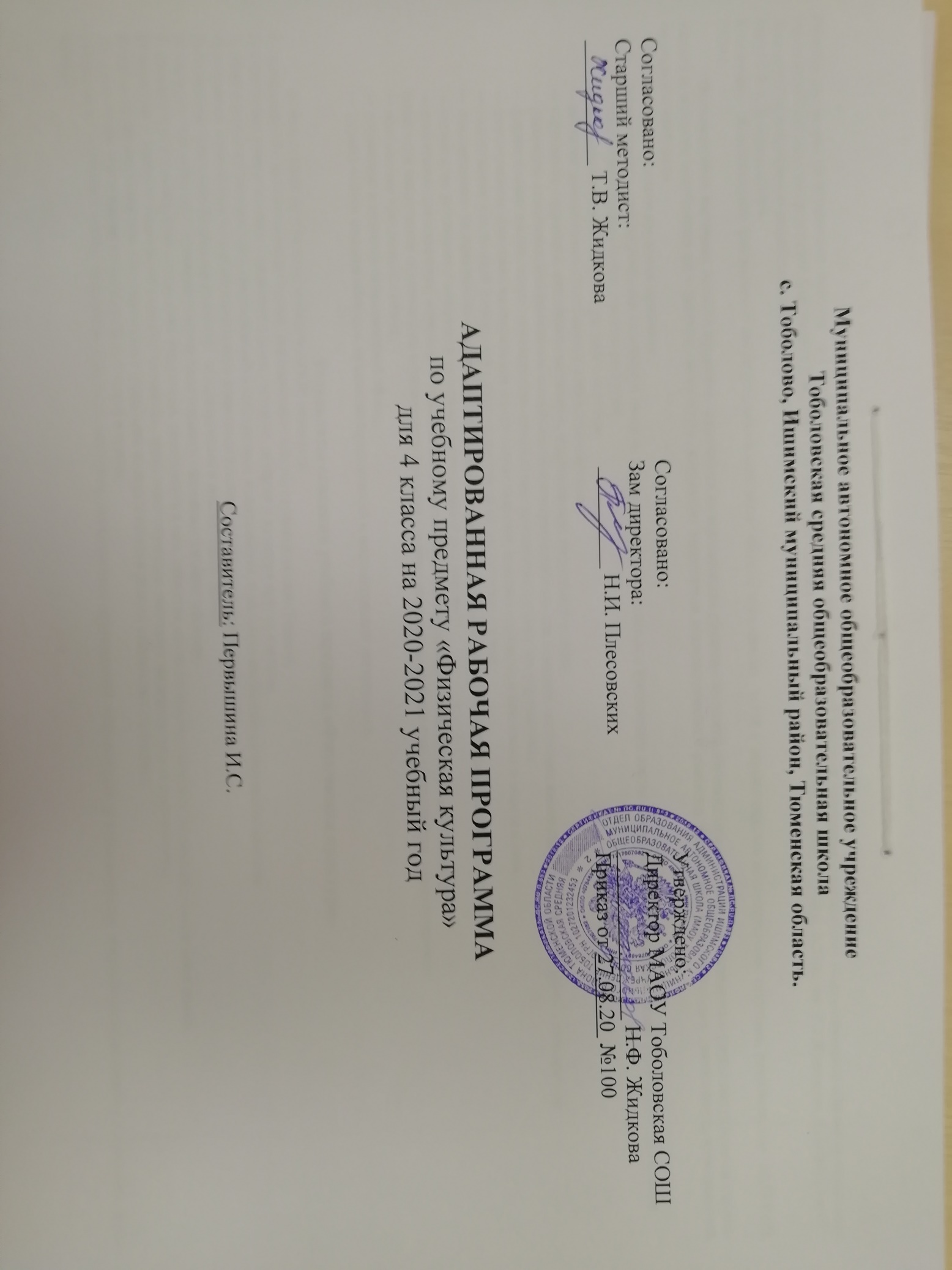  Пояснительная запискаРабочая программа по физической культура разработана на основе:- Федерального государственного образовательного стандарта начального общего образования обучающихся с ограниченными возможностями здоровья, утвержденного приказом Министерства образования и науки РФ от 19.12.2014 года № 1598 «Об утверждении федерального государственного образовательного стандарта начального общего образования обучающихся с ограниченными возможностями здоровья»;- ПАООП образования обучающихся с умственной отсталостью (интеллектуальными нарушениями), одобренной решением федерального учебно-методического объединения по общему образованию, протокол от 22 декабря 2015 г. № 4/15;- Программы специальных (коррекционных) образовательных учреждений VIII вида.  Подготовительный, 1-4 классы. Под ред. В.В. Воронковой. – М.: Просвещение, 2010г.).Концепция   «Специального федерального государственного стандарта  общего образования  детей с ограниченными возможностями здоровья», разработанная  ИКП РАО, .Основная цель изучения данного предмета заключается во всестороннем развитии личности обучающихся с умственной отсталостью (интеллектуальными нарушениями) в процессе приобщения их к физической культуре, коррекции недостатков психофизического развития, расширении индивидуальных двигательных возможностей, социальной адаптации.Основные задачи изучения предмета: Разнородность состава учащихся начального звена по психическим, двигательным и физическим данным выдвигает ряд конкретных задач физического воспитания:― коррекция нарушений физического развития;― формирование двигательных умений и навыков;― развитие двигательных способностей в процессе обучения;― укрепление здоровья и закаливание организма, формирование правильной осанки;― раскрытие возможных избирательных способностей и интересов ребенка для освоения доступных видов спортивно-физкультурной деятельности;― формирование и воспитание гигиенических навыков при выполнении физических упражнений;― формирование установки на сохранение и укрепление здоровья, навыков здорового и безопасного образа жизни;― поддержание устойчивой физической работоспособности на достигнутом уровне;― формирование познавательных интересов, сообщение доступных  теоретических сведений по физической культуре;― воспитание устойчивого интереса к занятиям физическими упражнениями;― воспитание нравственных, морально-волевых качеств (настойчивости, смелости), навыков культурного поведения; Коррекция недостатков психического и физического развития с учетом возрастных особенностей обучающихся, предусматривает: ― обогащение чувственного опыта;― коррекцию и развитие сенсомоторной сферы;― формирование навыков общения, предметно-практической и познавательной деятельности.Результаты освоения учебного предмета «Физическая культура»К личностным результатам освоения АООП относятся: 1) осознание себя как гражданина России; формирование чувства гордости за свою Родину; 2) воспитание уважительного отношения к иному мнению, истории и культуре других народов; 3) сформированностьадекватных представлений о собственных возможностях, о насущно необходимом жизнеобеспечении; 4) овладение начальными навыками адаптации в динамично изменяющемся и развивающемся мире; 5) овладение социально-бытовыми навыками, используемыми в повседневной жизни; 6) владение навыками коммуникации и принятыми нормами социального взаимодействия; 7) способность к осмыслению социального окружения, своего места в нем, принятие соответствующих возрасту ценностей и социальных ролей; 8) принятие и освоение социальной роли обучающегося, проявление социально значимых мотивов учебной деятельности; 9) сформированностьнавыков сотрудничества с взрослыми и сверстниками в разных социальных ситуациях; 10) воспитание эстетических потребностей, ценностей и чувств; 11) развитие этических чувств, проявление доброжелательности, эмоционально-нравственной отзывчивости и взаимопомощи, проявлениесопереживания к чувствам других людей; 12) сформированностьустановки на безопасный, здоровый образ жизни, наличие мотивации к творческому труду, работе на результат, бережному отношению к материальным и духовным ценностям;    13) проявлениеготовности к самостоятельной жизни.Предметные результаты освоения АООП:Минимальный уровень:представления о физической культуре как средстве укрепления здоровья, физического развития и физической подготовки человека;выполнение комплексов утренней гимнастики под руководством учителя;знание основных правил поведения на уроках физической культуры и осознанное их применение;выполнение несложных упражнений по словесной инструкции при выполнении строевых команд;представления о двигательных действиях; знание основных строевых команд; подсчёт при выполнении общеразвивающих упражнений;ходьба в различном темпе с различными исходными положениями;взаимодействие со сверстниками в организации и проведении подвижных игр, элементов соревнований; участие в подвижных играх и эстафетах под руководством учителя;знание правил бережного обращения с инвентарём и оборудованием, соблюдение требований техники безопасности в процессе участия в физкультурно-спортивных мероприятиях.Достаточный уровень:практическое освоение элементов гимнастики, легкой атлетики, лыжной подготовки, спортивных и подвижных игр и других видов физической культуры;самостоятельное выполнение комплексов утренней гимнастики;владение комплексами упражнений для формирования правильной осанки и развития мышц туловища; участие в оздоровительных занятиях в режиме дня (физкультминутки);выполнение основных двигательных действий в соответствии с заданием учителя: бег, ходьба, прыжки и др.;подача и выполнение строевых команд, ведение подсчёта при выполнении общеразвивающих упражнений.совместное участие со сверстниками в подвижных играх и эстафетах;оказание посильной помощь и поддержки сверстникам в процессе участия в подвижных играх и соревнованиях; знание спортивных традиций своего народа и других народов; знание способов использования различного спортивного инвентаря в основных видах двигательной активности и их применение в практической деятельности;знание правил и техники выполнения двигательных действий, применение усвоенных правил при выполнении двигательных действий под руководством учителя;знание и применение правил бережного обращения с инвентарём и оборудованием в повседневной жизни; соблюдение требований техники безопасности в процессе участия в физкультурно-спортивных мероприятиях.Общая характеристика учебного предмета «Физическая культура»Данная рабочая программа  разработана  на основе Федерального государственного образовательного стандарта с учетом особенностей  обучающихся с умственной отсталостью (интеллектуальными нарушениями), их психофизического развития, индивидуальных возможностей и обеспечивает коррекцию нарушений развития и их социальную адаптацию. Программа составлена с учетом определенных изменений в организации и содержании специального образования, в соответствии с деятельностным подходом, являющимся общеметодологической основой современного отечественного образования. При разработке программы автор опирался на концепцию развития универсальных учебных действий, согласно которой содержание учебных предметов должны  выстраиваться с ориентацией на формирование системы общеучебных умений, обеспечивающих успешность обучения школьников. Учебная деятельность представляет собой целостную систему, в которой формирование каждого вида учебного действия определяется его отношением с другими видами учебной деятельности и особенностями психического развития детей. Положение концепции развития УУД во многом совпадают с принципами коррекционно-развивающего обучения.Физическая культура является составной частью образовательного процесса обучающихся с умственной отсталостью (интеллектуальными нарушениями). Она решает образовательные, воспитательные, коррекционно-развивающие и лечебно-оздоровительные задачи. Физическое воспитание рассматривается и реализуется комплексно и находится в тесной связи с умственным, нравственным, эстетическим, трудовым обучением; занимает одно из важнейших мест в подготовке этой категории обучающихся к самостоятельной жизни, производительному труду, воспитывает положительные качества личности, способствует социальной интеграции школьников в общество.В рамках выполнения программы решаются основные задачи реализации содержания: Формирование установки на сохранение и укрепление здоровья, навыков здорового и безопасного образа жизни; соблюдение индивидуального режима питания и сна. Воспитание интереса к физической культуре и спорту, формирование потребности в систематических занятиях физической культурой и доступных видах спорта. Формирование и совершенствование основных двигательных качеств: быстроты, силы, ловкости и других. Формирование умения следить за своим физическим состоянием, величиной физических нагрузок, адекватно их дозировать. Овладение основами доступных видов спорта (легкой атлетикой, гимнастикой, лыжной подготовкой и другими) в соответствии с возрастными и психофизическими особенностями обучающихся. Коррекция недостатков познавательной сферы и психомоторного развития; развитие и совершенствование волевой сферы. Воспитание нравственных качеств и свойств личности.Место предмета «Физическая культура» в учебном плане.Согласно учебному плану МАОУ Тоболовская СОШ на изучение учебного предмета "Физическая культура" в 4 классе отводится 3 ч в неделю (102 часа).Содержание разделов учебного предмета «Физическая культура» Содержание программы отражено в четырех разделах: «Знания о физической культуре», «Гимнастика», «Легкая атлетика», «Игры». Каждый из перечисленных разделов включает некоторые теоретические сведения и материал для практической подготовки обучающихся.Программой предусмотрены следующие виды работы:― беседы о содержании и значении физических упражнений для повышения качества здоровья и коррекции нарушенных функций;― выполнение физических упражнений на основе показа учителя;― выполнение физических упражнений без зрительного сопровождения, под словесную инструкцию учителя;― самостоятельное выполнение упражнений;― занятия в тренирующем режиме;― развитие двигательных качеств на программном материале гимнастики, легкой атлетики, формирование двигательных умений и навыков в процессе подвижных игр.Методы организации урока:Фронтальный – упражнения выполняются одновременно всеми учащимися (игры, упражнения на осанку, построения, перестроения). Метод используется при отработке строевых упражнений и команд, общеразвивающих упражнений.Поточный метод – выполнение упражнений по очереди, один за другим. Посменный- учащиеся разбиваются на смены, на очереди для выполнения упражнений.Групповой – учащиеся разделяются на группы, в соответствии со своими особенностями и возможностями.Индивидуальный – используется при выполнении зачетных упражнений и при тренировке учащихся различных уровней развития.Программой предусмотрены следующие виды работы:― беседы о содержании и значении физических упражнений для повышения качества здоровья и коррекции нарушенных функций;― выполнение физических упражнений на основе показа учителя;― выполнение физических упражнений без зрительного сопровождения, под словесную инструкцию учителя;― самостоятельное выполнение упражнений;― занятия в тренирующем режиме;― развитие двигательных качеств на программном материале гимнастики, легкой атлетики, формирование двигательных умений и навыков в процессе подвижных игр.4 класс:Общие сведения: Физическое развитие. Осанка. Физические качества. Понятия о предварительной и исполнительной команд.Понятия физическая культура, физическое воспитание.Гимнастика:Теория: развитие двигательных способностей и физических качеств с помощью средств гимнастики. Построения и перестроения:( сдача рапорта; повороты кругом на месте; расчет на первый- второй; перестроение из колонны по одному в колонну по два в движении с поворотом налево, из колонны по два в колонну по одному разведением и слиянием. Ходьба « Змейкой».Упражнения без предметов:- основные положения и движения рук, ног, голова,туловище: ассиметричные движения рук. Наклоны туловища вправо, влево, в сочетании с движениями рук.- упражнения на дыхание: тренировка дыхания вразличных исходных положениях: сидя,стоя, лежа с различными положениями рук, ног. Правильное дыхание( грудное, диафрагмальное, смешанное). Дыхание по подражанию, по заданию учителя.-упражнения для развития мышц кистей рук и пальцев: сжимание кистями рук эспандера. Круговые движения кистями со сжиманием и разжиманием пальцев. Сгибание и разгибание рук от скамейки.-упражнения для расслабления мышц:чередование усиленного сжимания мышц ног, рук с последующим расслаблением и потряхиванием конечностей.- упражнения для формирования правильной осанки: ходьба с сохранением правильной осанки с мешочком или дощечкой на голове по гимнастической скамейке, с перешагиванием через предмет, поворотами.Выполнение упражнений, укрепляющих мышцы туловища  и конечностей, в положении разгрузки позвоночника.Упражнения для укрепления мышц голеностопных суставов и стоп: вращение стопами: передача мяча по кругу ногами.- упражнения для укрепления мышц туловища: наклоны вперед, назад, влево, вправо, с движением рук. Выпады влево, вправо, вперед, с движениями рук, с хлопками, с касанием носков ног.Упражнения с предметами:- сгимнастическими палками: наклон вперед, в стороны, с гимнастической палкой за головой.Подбрасывание и ловля гимнастической палки одной рукой. Перешагивание через гимнастическую палку вперёд. Выполнение упражнений из исходного положения палка перед грудью.- с обручем: движение обручем вперед, вверх, к груди, за голову, с чередованием вдоха и выдоха. Наклоны вперед, назад, влево, вправо. Приседания с различными движениями обруча. Прыжки внутри обруча и переступания влево, вправо, вперед, назад.- с большими мячами: перекладывание мяча из рук в руки. Бросание мяча об пол и ловля его. Передача мяча влево и вправо по кругу. Передача мяча в парах.- с набивными мячами:2 кг- поднимание мяча вверх, вперед, влево, вправо.Приседы с мячом с удерживанием мяча у груди и за головой. Перекатывание мяча по полу в парах, сидя на полу ноги врозь.Элементы акробатических упражнений. Обучение кувыркам назад. «Мостик» с помощью учителя. Техника кувырков вперед и назад.Лазание и перелазание: лазание по гимнастической стенке вверх и вниз разноимённом и одноименным способом. Лазание по наклонной гимнастической скамейке вверх и вниз, на четвереньках разноименным способом. Подлезание под препятствие высотой до 1 метра. Перелезание через коня. Вис на рейке, на руках.Равновесие: равновесие « ласточка» с опорой. Совершенствование ранее изученных способов: равновесие на гимнастической скамейке.Ходьба по гимнастической скамейке парами, группами. Расхождение вдвоем поворотом при встрече. Ходьба по наклонно установленной скамейке.Прыжки: через короткую вращающуюся скакалку на месте и с продвижением вперед с правильным приземлением.Прыжок боком через скамейку с опорой на руки и толчком двух ног. Опорный прыжок через козла: вскок на колено, соскок с колен.Переноска грузов: переноска на расстояние 10-15 м 1-2 набивных мячей весом до 5 кг. Переноска 20-25 гимнастических палок.Упражнения для развития пространственно- временной дифференцировки иточности движений: построение в шеренгу, колонну с изменением места построения.Бег по начерченным на полу ориентиров. Ходьба по двум параллельно поставленным гимнастическим скамейкам.Легкая атлетикаТеория: развитие двигательных способностей и физических качеств средствами легкой атлетики.Ходьба: ходьба с различными положениями и движениями рук.Ходьба в полу приседе, ходьба выпадами.Ходьба с перекатом с пятки на носок.Бег: ( медленный бег до 3 минут,понятие низкий старт;бег на скорость до 40 м. быстрый бег на месте до 10 с; специальные беговые упражнения: бег с подниманием бедра, с захлестыванием голени назад, семенящий бег;елночный бег ( 3* 10 м; бег с преодолением небольших препятствий на отрезке 30 м; Прыжки: (прыжки на одной ноге до 15 м; прыжки с ноги на ногу до 20 м, в высоту способом перешагивание ( внимание на мягкость приземления); прыжки в длину с разбега ( зона отталкивания-  60- 70 см), на результат ( внимание на технику прыжка).Метание: ( метание мячей в цель ( на стене, баскетбольный щит, мишень) и на дальность, ширина коридора 10-15 м).Метание теннисного мяча на дальность.Подвижные игры: Коррекционные игры:).( « Музыкальные змейки», « Найди предмет»).Игры с элементами общеразвивающих упражнений: ( « Совушка», « « Удочка», « Салки», « Повторяй за мной», « Шишки, желуди, орехи», «», « Мяч соседу», « говорящий мяч», « Фигуры», « Запрещенное движение», « Карлики-Великаны»  « Светофор»).Игры с бегом и прыжками: ( « Гуси- лебеди», « Кошка и мышки», « У медведя во бору», « Пустое место», « Невод», « К своим флажках», « Пустое место» « уголки»).Игры с бросанием и ловлей и метанием: « Охотники и утки», « выбивало», « Быстрые мячи».Пионербол:Теория: ознакомление с правилами игры в пионербол. Передача мяча двумя руками от груди, ловля мяча двумя руками на месте на уровне груди, подачи мяча одной рукой снизу, учебная игра через сетку.Тематическое планирование учебного предмета «Физическая культура»Приложение к приказу от 27.08.20 №100 Календарно – тематический планирование по физической культуре в 4 классе на 2020-2021 уч.годСоставитель: Первышина И.С. ИТОГО: 102 часа.  Раздел Содержание темыЗнание о физической культуре – 5чФизическое развитие. Осанка. Физические качества. Понятия о предварительной и исполнительной командах. Понятия физическая культура, физическое воспитание. Правила безопасного поведения при занятиях спортом и спортивных играх.Гимнастика – 18чТеория: развитие двигательных способностей и физических качеств с помощью средств гимнастики. Построения и перестроения:( сдача рапорта; повороты кругом на месте; расчет на первый- второй; перестроение из колонны по одному в колонну по два в движении с поворотом налево, из колонны по два в колонну по одному разведением и слиянием. Ходьба « Змейкой».Упражнения без предметов:- основные положения и движения рук, ног, голова,туловище: ассиметричные движения рук. Наклоны туловища вправо, влево, в сочетании с движениями рук.- упражнения на дыхание: тренировка дыхания в различных исходных положениях: сидя, стоя, лежа с различными положениями рук, ног. Правильное дыхание( грудное, диафрагмальное, смешанное). Дыхание по подражанию, по заданию учителя.-упражнения для развития мышц кистей рук и пальцев: сжимание кистями рук эспандера. Круговые движения кистями со сжиманием и разжиманием пальцев. Сгибание и разгибание рук от скамейки.-упражнения для расслабления мышц: чередование усиленного сжимания мышц ног, рук с последующим расслаблением и потряхиванием конечностей.- упражнения для укрепления мышц туловища: наклоны вперед, назад, влево, вправо, с движением рук. Выпады влево, вправо, вперед, с движениями рук, с хлопками, с касанием носков ног.Упражнения с предметами:- сгимнастическими палками: наклон вперед, в стороны, с гимнастической палкой за головой.Подбрасывание и ловля гимнастической палки одной рукой. Перешагивание через гимнастическую палку вперёд. Выполнение упражнений из исходного положения палка перед грудью.- с обручем: движение обручем вперед, вверх, к груди, за голову, с чередованием вдоха и выдоха. Наклоны вперед, назад, влево, вправо. Приседания с различными движениями обруча. Прыжки внутри обруча и переступания влево, вправо, вперед, назад.Лазание и переползание: лазание по гимнастической стенке вверх и вниз разноимённом и одноименным способом. Лазание по наклонной гимнастической скамейке вверх и вниз, на четвереньках разноименным способом. Подлезание под препятствие высотой до 1 метра. Перелезание через коня. Вис на рейке, на руках.Легкая атлетика – 40чТеория: развитие двигательных способностей и физических качеств средствами легкой атлетики.Ходьба: ходьба с различными положениями и движениями рук.Ходьба в полу приседе, ходьба выпадами.Ходьба с перекатом с пятки на носок.Бег: ( медленный бег до 3 минут,понятие низкий старт;бег на скорость до 40 м. быстрый бег на месте до 10 с; специальные беговые упражнения: бег с подниманием бедра, с захлестыванием голени назад, семенящий бег;елночный бег ( 3* 10 м; бег с преодолением небольших препятствий на отрезке 30 м; Прыжки: (прыжки на одной ноге до 15 м; прыжки с ноги на ногу до 20 м, в высоту способом перешагивание ( внимание на мягкость приземления); прыжки в длину с разбега ( зона отталкивания-  60- 70 см), на результат ( внимание на технику прыжка).Метание: ( метание мячей в цель ( на стене, баскетбольный щит, мишень) и на дальность, ширина коридора 10-15 м).Метание теннисного мяча на дальность.Лыжная подготовка – 11чПередвижение на лыжах: ступающим и скользящим шагом. Передвижение в колонне с лыжами.  Повороты переступанием на месте и в движении. Передвижение на лыжах двухшажным шагом. Повороты переступанием на месте и в движении. Передвижение на лыжах одновременным одношажным и двухшажным ходом. Спуски в основной и низкой стойке. Передвижение на лыжах ранее изученными способами. Подъем «лесенкой» и «Елочкой» ступающим шагом. Передвижение на лыжах ранее изученными способами. Торможение палками и падением. Передвижение на лыжах изученными способами. Спуски в основной и низкой стойке, подъемы «елочкой» скользящим шагом. Торможение «плугом».  Передвижение на лыжах в ритме умеренной интенсивности до 2 км. Передвижение в колонне с лыжами. с ускорениями. Прохождение на лыжах дистанции 3 км.Передвижение на лыжах: перенос тяжести тела с лыж на лыжу. Прохождение дистанции 1 км. на время.  Скольжение на одной ноге после 2-х-3-х шагов. Спуски с горы с изменением стойки. Игры – 28 чПодвижные игры: Коррекционные игры:).( « Музыкальные змейки», « Найди предмет»).Игры с элементами общеразвивающих упражнений: ( « Совушка», « « Удочка», « Салки», « Повторяй за мной», « Шишки, желуди, орехи», «», « Мяч соседу», « говорящий мяч», « Фигуры», « Запрещенное движение», « Карлики-Великаны»  « Светофор»).Игры с бегом и прыжками: ( « Гуси- лебеди», « Кошка и мышки», « У медведя во бору», « Пустое место», « Невод», « К своим флажках», « Пустое место» « уголки»).Игры с бросанием и ловлей и метанием: « Охотники и утки», « выбивало», « Быстрые мячи».Пионербол:Теория: ознакомление с правилами игры в пионербол. Передача мяча двумя руками от груди, ловля мяча двумя руками на месте на уровне груди, подачи мяча одной рукой снизу, учебная игра через сетку.Итого: 102ч.№п./пДата Тема урокаКол-во часовПланируемые результаты1.09Физическая культура в Древней Греции, Риме, Китае, Японии, Индии. Инструктаж по ТБ.1Знать историю физической культуры в древних обществах.3.09Физическая культура в России1Знать историю развития физической культуры в России.7.09Возрождение Олимпийских игр1Знать когда и кто способствовал возрождению олимпийских игр.8.09Высокий старт. Стартовый разгон. Бег на короткие дистанции 10-20 метров. Развитие быстроты. Игра «Пятнашки». Инструктаж по ТБ.1Уметь правильно выполнять стойку «Высокий старт»10.09Высокий старт. Стартовый разгон. Бег на короткие дистанции 20-30 метров. Эстафеты. Развитие быстроты. Учёт (входной)1Уметь максимально быстро разгоняться14.09Высокий старт. Стартовый разгон. Бег на короткие дистанции 20-30 метров. Финиширование. Развитие быстроты.1Уметь максимально быстро финишировать.15.09Высокий старт. Стартовый разгон. Челночный бег 3×10 метров. Эстафеты. Развитие быстроты и координационных способностей. Учёт.1Уметь максимально быстро разгоняться и резко тормозить.17.09Бег на короткие дистанции 30 м и 60 м. Игра «К своим флажкам». Развитие быстроты. Учёт.1Уметь максимально быстро бегать.21.09Прыжок в длину с разбега способом согнув ноги с 3-4 шагов. Метание теннисного мяча в вертикальную цель. Развитие скоростно-силовых способностей.1Уметь правильно выполнять разбег перед прыжком. Уметь правильно выполнять технику метания м/м22.09Прыжок в длину с разбега способом согнув ноги. Метание теннисного мяча в горизонтальную цель. Эстафеты. 1Уметь правильно выполнять отталкивание перед прыжком. Уметь правильно выполнять технику метания м/м24.09Прыжок в длину с разбега способом согнув ноги. Метание теннисного мяча на дальность. Учёт.1Уметь правильно приземляться после прыжка. Уметь выполнять метание с разбега.28.09Прыжок в длину с места. Метание набивного мяча. Игра «снежки». Развитие скоростно-силовых способностей.1Уметь максимально далеко прыгать29.09Бег 300 м на время. Эстафеты. Развитие скоростной выносливости. Учёт.1Уметь пробегать дистанцию 300 м темповым бегом.1.10Бег 1000 м на время. Игра «третий лишний». Развитие скоростной выносливости. Учёт.1Уметь распределять нагрузку по всей дистанции.5.10Равномерный бег 5 мин. Подвижная игра «пятнашки». Развитие общей выносливости. Учёт.1Уметь пробегать в равномерном темпе 5 мин.6.10Равномерный бег 6 мин. Подвижная игра «два мороза». Развитие общей выносливости. 1Уметь пробегать в равномерном темпе 6 мин.8.10Равномерный бег 7 мин. Подвижная игра «два мороза». Развитие общей выносливости. Учёт.1Уметь пробегать в равномерном темпе 7 мин.12.10Равномерный бег 8 мин. Подвижная игра «зайцы в огороде». Развитие общей выносливости. Учёт.1Уметь пробегать в равномерном темпе 8 мин.13.10Бег по пересеченной местности с преодолением малых вертикальных препятствий 9 мин. Подвижная игра «зайцы в огороде». Развитие общей выносливости.1Уметь преодолевать препятствия во время бега.15.10Бег по пересеченной местности с преодолением малых препятствий 10 мин. Развитие общей выносливости.1Уметь распределять распределять силы по дистанции.19.10Роль акробатических упражнений для физического развития. Инструктаж по ТБ.1Уметь выполнять строевые упражнения. Уметь выполнять кувырок вперед, стойку на лопатках.20.10Группировка, перекаты в группировке; лазание по гимнастической стенке.1Уметь выполнять строевые упражнения, кувырок вперед, стойку на лопатках.22.10Перекаты в группировке с последующей опорой руками за головой.1Уметь выполнять строевые упражнения, кувырок вперед, стойку на лопатках, мостик из положения лежа.2.11Строевые упражнения. Развитие координационных способностей.1Уметь выполнять строевые упражнения, кувырок вперед, стойку на лопатках, мостик из положения лежа.3.11Строевые упражнения. Учёт.1Уметь выполнять строевые упражнения. Уметь выполнять кувырок вперед, стойку на лопатках.5.11Ритмическая гимнастика. Кувырок вперед из упора присев. Стойка на лопатках с поддержкой.1Уметь выполнять строевые упражнения, кувырок вперед, стойку на лопатках.9.11Обучение технике кувырка в сторону.  Кувырок вперед. Стойка на лопатках с поддержкой.1Уметь выполнять строевые упражнения, кувырок вперед, стойку на лопатках, мостик из положения лежа.10.11Ритмическая гимнастика. Лазание по гимнастической стенке. Стойка на лопатках, кувырок вперед. Эстафеты. Учёт.1Уметь выполнять гимнастические упражнения, кувырок вперед, стойку на лопатках, мостик из положения лежа.12.11Строевые упражнения. Развитие силовых способностей.1Уметь выполнять строевые упражнения, уметь висеть на перекладине на прямых руках длительное время.16.11Строевые упражнения. Развитие координационных способностей.1Уметь выполнять наскок на мостик и отталкиваться от него.17.11Строевые упражнения. Упражнения со скакалкой. Учёт.1Уметь выполнять наскок на мостик и отталкиваться от него.19.11Ходьба различными способами по низкому бревну. 1Уметь ходить по низкому бревну, уметь лазать по канату.23.11Ходьба различными способами. Лазание по канату с помощью рук и ног. Учёт.1Уметь ходить по низкому бревну, уметь лазать по канату.24.11Ходьба. Силовые упражнения. Эстафеты.1Уметь ходить по низкому бревну, уметь лазать по канату.26.11Ходьба по бревну (на носках, переменный шаг, шаг с подскоком). Упражнения на пресс, на плечевой пояс. Учёт.1Уметь ходить по низкому бревну, уметь лазать по канату.30.11Упражнения на осанку. Упражнения на гибкость1Уметь выполнять гимнастические упражнения, кувырок вперед, стойку на лопатках, мостик из положения лежа.1.12Упражнения с гимнастической палкой. Продолжить обучение: висы на перекладине, подтягивание в висе1Уметь выполнять гимнастические упражнения, кувырок вперед, стойку на лопатках, мостик из положения лежа.3.12 «Мост» со страховкой. Эстафеты.1Уметь выполнять гимнастические упражнения, кувырок вперед, стойку на лопатках, мостик из положения лежа.7.12Упражнение в равновесии. «Мост» со страховкой. Учёт.1Уметь выполнять гимнастические упражнения, кувырок вперед, стойку на лопатках, мостик из положения лежа.8.12Упражнения со скакалкой. «Мост», кувырок назад. 1Уметь выполнять гимнастические упражнения, кувырок вперед, стойку на лопатках, мостик из положения лежа.10.12Упражнения в висе на гимнастической стенке. «Мост» без помощи. Учёт.1Уметь выполнять гимнастические упражнения, кувырок вперед, стойку на лопатках, мостик из положения лежа.14.12Передача и ловля волейбольного мяча в парах различными способами на месте. Инструктаж по ТБ.1Уметь передавать и ловить в. мяч.15.12Бросок мяча снизу на месте. Ловля мяча на месте. 1Уметь передавать и ловить в. мяч.17.12Передача мяча снизу на месте. Эстафеты с мячом1Уметь передавать и ловить в. мяч.21.12Передача и ловля волейбольного мяча в парах различными способами в движении. Учёт.1Уметь передавать и ловить в. мяч. в движении.22.12Верхняя и нижняя передачи мяча в кругу.1Уметь передавать и ловить в. мяч.24.12Нижняя прямая подача мяча в кругу1Уметь передавать и ловить в. мяч. в движении.28.12Передача волейбольного мяча в парах через сетку. Учёт.1Уметь передавать и ловить в. мяч.12.01Изучение правил игры «мини-волейбол».1Уметь передавать и ловить в. мяч. в движении.14.01Передача и ловля мяча с отскока от стены.1Уметь передавать и ловить в. мяч.18.01Учебная игра в «Пионербол»1Уметь ловить в. мяч.19.01Передвижение на лыжах: ступающим и скользящим шагом. Инструктаж по ТБ.1Уметь переносить лыжи в колонне. Передвигаться на лыжах ступающим и скользящим шагом.21.01Передвижение в колонне с лыжами.  Повороты переступанием на месте и в движении.1Уметь передвигаться на лыжах двухшажным шагом. Поворачиваться на лыжах на месте.25.01Передвижение на лыжах двухшажным шагом. Повороты переступанием на месте и в движении.1. Уметь передвигаться на лыжах двухшажным шагом26.01Передвижение в колонне с лыжами. Передвижение на лыжах одновременным одношажным и двухшажным ходом. Спуски в основной и низкой стойке. Учёт.1Уметь передвигаться на лыжах одновременным одношажным и двухшажным ходом28.01Передвижение в колонне с лыжами. Передвижение на лыжах ранее изученными способами. Подъем «лесенкой» и «Елочкой» ступающим шагом. 1Уметь подниматься на лыжах способами: «лесенкой» и «елочкой».1.02Передвижение в колонне с лыжами. Передвижение на лыжах ранее изученными способами. Торможение палками и падением.1Уметь производить торможение на лыжах палками.2.02Передвижение в колонне с лыжами. Передвижение на лыжах изученными способами. Спуски в основной и низкой стойке, подъемы «елочкой» скользящим шагом. Торможение «плугом». 1Уметь производить торможение на лыжах «плугом».4.02Передвижение в колонне с лыжами. Передвижение на лыжах в ритме умеренной интенсивности до 2 км.1Уметь передвигаться на лыжах с умеренной интенсивностью.8.02Передвижение в колонне с лыжами. движение на лыжах в чередовании различными способами передвижения с прохождением отрезков в режиме большой интенсивности с ускорениями.1Уметь передвигаться на лыжах с ускорениями9.02Передвижение в колонне с лыжами. Прохождение на лыжах дистанции 3 км.1Уметь проходить дистанцию до 3-х км. ранее изученными ходами.11.02Передвижение на лыжах: перенос тяжести тела с лыж на лыжу. Прохождение дистанции 1 км. на время. Учёт.1Уметь проходить дистанцию до 1-х км. ранее изученными ходами.15.02Передвижение в колонне с лыжами. Скольжение на одной ноге после 2-х-3-х шагов. Спуски с горы с изменением стойки. 1Уметь переносить тяжесть тела с лыжи на лыжу и скользить на одной ноге.16.02Упражнения для активизации кровообращения в конечностях. Инструктаж по ТБ.1Выполнять физкультминутки в домашних условиях18.02Упражнения у стены при сохранении правильной осанки. Упражнения с гимнастической палкой.1Выполнять упражнения для профилактики нарушений осанки22.02Ловля и передача мяча в движении. Ведение на месте правой и левой рукой в движении шагом и бегом. Инструктаж по ТБ.1Уметь владеть мячом: держание, передачи на расстояние, ловля, ведение, броски в процессе подвижных игр; играть в мини-баскетбол25.02Броски в цель (кольцо, щит). Развитие координационных способностей1Уметь владеть мячом: держание, передачи на расстояние, ловля, ведение, броски в процессе подвижных игр; играть в мини-баскетбол1.03Ловля и передача мяча в движении. Игра «Передал - садись». Развитие координационных способностей. Учёт.1Уметь владеть мячом: держание, передачи на расстояние, ловля, ведение, броски в процессе подвижных игр; играть в мини-баскетбол2.03Ловля и передача мяча на месте в треугольниках, квадратах. Игра «Гонка мячей по кругу». 1Уметь владеть мячом: держание, передачи на расстояние, ловля, ведение, броски в процессе подвижных игр; играть в мини-баскетбол4.03Ловля и передача мяча на месте в треугольниках, квадратах. Ведение на месте правой и левой рукой в движении шагом и бегом. Бросок двумя руками от груди. 1Уметь владеть мячом: держание, передачи на расстояние, ловля, ведение, броски в процессе подвижных игр; играть в мини-баскетбол9.03Ловля и передача мяча на месте в треугольниках, квадратах. Бросок двумя руками от груди. Развитие координационных способностей1Уметь владеть мячом: держание, передачи на расстояние, ловля, ведение, броски в процессе подвижных игр; играть в мини-баскетбол11.03Ловля и передача мяча на месте. Ведение на месте правой и левой рукой в движении шагом и бегом. Развитие координационных способностей. Учёт.1Уметь владеть мячом: держа ние, передачи на расстояние, ловля, ведение, броски в процессе подвижных игр; играть в мини-баскетбол15.03Ловля и передача мяча на месте в треугольниках, квадратах. Ведение на месте правой и левой рукой в движении шагом и бегом. 1Уметь владеть мячом: держание, передачи на расстояние, ловля, ведение, броски в процессе подвижных игр; играть в мини-баскетбол16.03Ловля и передача мяча на месте в треугольниках, квадратах. Ведение мяча с изменением направления. Учёт.1Уметь владеть мячом: держание, передачи на расстояние, ловля, ведение, броски в процессе подвижных игр; играть в мини-баскетбол18.03Ловля и передача мяча на месте. Ведение мяча с изменением направления. Бросок двумя руками от груди.1Уметь владеть мячом: держание, передачи на расстояние, ловля, ведение, броски в процессе подвижных игр; играть в мини-баскетбол29.03Ловля и передача мяча на месте в треугольниках, квадратах. Бросок двумя руками от груди. Игра «Гонка мячей по кругу». Развитие координационных способностей.1Уметь владеть мячом: держание, передачи на расстояние, ловля, ведение, броски в процессе подвижных игр; играть в мини-баскетбол30.03Ловля и передача мяча на месте в треугольниках, квадратах. Игра «Мяч ловцу». 1Уметь владеть мячом: держание, передачи на расстояние, ловля, ведение, броски в процессе подвижных игр; играть в мини-баскетбол1.04Ловля и передача мяча в движении в треугольниках, квадратах. Ведение мяча с изменением направления. Игра в мини-баскетбол. 1Уметь владеть мячом: держание, передачи на расстояние, ловля, ведение, броски в процессе подвижных игр; играть в мини-баскетбол5.04Ловля и передача мяча в движении в треугольниках, квадратах. Бросок двумя руками от груди. Игра в мини-баскетбол. Учёт.1Уметь владеть мячом: держание, передачи на расстояние, ловля, ведение, броски в процессе подвижных игр; играть в мини-баскетбол6.04Ловля и передача мяча в движении в треугольниках, квадратах, в круге. Бросок двумя руками от груди. Игра «Кто быстрее». 1Уметь владеть мячом: держание, передачи на расстояние, ловля, ведение, броски в процессе подвижных игр; играть в мини-баскетбол8.04Ведение мяча с изменением направления. Бросок в корзину двумя руками. 1Уметь владеть мячом: держание, передачи на расстояние, ловля, ведение, броски в процессе подвижных игр; играть в мини-баскетбол.12.04Ведение мяча с изменением направления. Передача мяча двумя руками от груди. Развитие координационных способностей. 1Уметь владеть мячом: держание, передачи на расстояние, ловля, ведение, броски в процессе подвижных игр; играть в мини-баскетбол.13.04Знакомство с правилами игры в баскетбол.1Уметь владеть мячом: держание, передачи на расстояние, ловля, ведение, броски в процессе подвижных игр; играть в мини-баскетбол15.04Обучение правилам игры в баскетбол1Уметь владеть мячом: держание, передачи на расстояние, ловля, ведение, броски в процессе подвижных игр; играть в мини-баскетбол.19.04Игра в мини-баскетбол. Учёт.1Уметь владеть мячом: держание, передачи на расстояние, ловля, ведение, броски в процессе подвижных игр; играть в мини-баскетбол20.04Игра «Играй, играй, мяч не теряй!»1Уметь владеть мячом: держание, передачи на расстояние, ловля, ведение, броски в процессе подвижных игр; играть в мини-баскетбол.22.04Равномерный бег 5 мин. Подвижная игра «пятнашки». Развитие общей выносливости. 1Уметь пробегать в равномерном темпе 5 мин.26.04Равномерный бег 5 мин. Упражнения со скакалкой. Учёт.1Уметь пробегать в равномерном темпе 5 мин.27.04Равномерный бег 6 мин. Подвижная игра «два мороза». 1Уметь пробегать в равномерном темпе 6 мин.29.04Равномерный бег 6 мин. Развитие общей выносливости. Упражнения со скакалкой. Учёт.1Уметь пробегать в равномерном темпе 6 мин.4.05Равномерный бег 7 мин. Подвижная игра «два мороза». 1Уметь пробегать в равномерном темпе 7 мин.6.05Равномерный бег 7 мин. Развитие общей выносливости. Упражнения со скакалкой. 1Уметь пробегать в равномерном темпе 7 мин.11.05Равномерный бег 8 мин. Подвижная игра «зайцы в огороде». Развитие общей выносливости. Упражнения со скакалкой.1Уметь пробегать в равномерном темпе 8 мин.13.05Бег по пересеченной местности бес преодоления препятствий 9 мин. Подвижная игра «зайцы в огороде». Развитие общей выносливости. 1Уметь преодолевать препятствия во время бега.17.05Бег по пересеченной местности с преодолением малых вертикальных препятствий 9 мин. 1Уметь распределять силы по дистанции.18.05Бег по пересеченной местности с преодолением малых препятствий 10 мин. Развитие общей выносливости.1Уметь распределять силы по дистанции.20.05Высокий старт. Стартовый разгон. Бег 1000м. Учёт.1Уметь максимально быстро финишировать.24.05Высокий старт. Челночный бег 3×10 метров. Эстафеты. Развитие быстроты и координационных способностей. 1Уметь максимально быстро разгоняться и резко тормозить.25.05Стартовый разгон. Челночный бег 3×10 метров. Развитие быстроты и координационных способностей. 1Уметь максимально быстро и качественно выполнять нормативы ГТО27.05Прыжок в длину с разбега способом согнув ноги с 3-4 шагов. 1Уметь правильно выполнять разбег перед прыжком. Уметь правильно выполнять технику метания м/м+28.05Метание теннисного мяча на дальность. 1Уметь правильно приземляться после прыжка. Уметь выполнять метание с разбега.31.05Прыжок в длину с места. Метание набивного мяча. Игра «снежки». Развитие скоростно-силовых способностей.1Уметь максимально далеко прыгать